Lectura para las ofrendas en la División Norteamericana-año 2018Nuestra misión como iglesia es “alcanzar al territorio de la División Norteamericana con el mensaje de la Iglesia Adventista del Séptimo Día distintivo y cristocéntrico, de esperanza e integridad”. El departamento de Mayordomía se dedica a ayudar a los miembros a captar esta visión. Los fondos recibidos a través de las ofrendas y los diezmos tienen un impacto en la predicación del evangelio para salvar a los perdidos.Ofrendar sistemáticamente es parte de ser un mayordomo fiel. Cuando devolvemos los diezmos, estamos reconociendo que Dios es el dueño de todas las cosas. Al ofrendar expresamos nuestra gratitud por lo que Dios ha hecho por nosotros. Dios ama al dador alegre, y ha elegido este método para ayudar a quienes predican el evangelio y así alcanzar a todo el mundo con su mensaje.Al visitar nuestro sitio web www.nadstewardship.org encontrará una amplia selección de videos que enfatizan varios destinos de las ofrendas. Puede utilizar estos videos solos o para acompañar a las lecturas. Los mismos tienen una duración promedio entre un minuto y medio a dos minutos.Ser un mayordomo fiel es una cuestión del corazón. No damos para recibir amor y bendiciones de Dios. Ofrendamos porque ya hemos recibido el amor y las bendiciones de Dios. Ofrendamos porque nuestros corazones y nuestras vidas están llenos de la alegría del Señor, y ofrendar es la respuesta natural. Ofrendamos porque queremos mostrar el carácter generoso de Dios –especialmente como se exhibe a través de la entrega de su máximo regalo: la vida de su Hijo.Que las bendiciones de Dios estén con ustedes mientras ayudan  a los demás a experimentar la alegría de ser un mayordomo fiel.John Mathews DirectorNADSTEWARDSHIP.ORGBonita J. Shields Directora asociadaAcerca del AutorJames Hoffer es pastor jubilado de la Iglesia Adventista del Séptimo Día. Sirvió durante 46 años como pastor en las Conferencias de Ohio, Míchigan y Chesapeake, incluyendo seis años  como departamental en Uruguay y Brasil. Además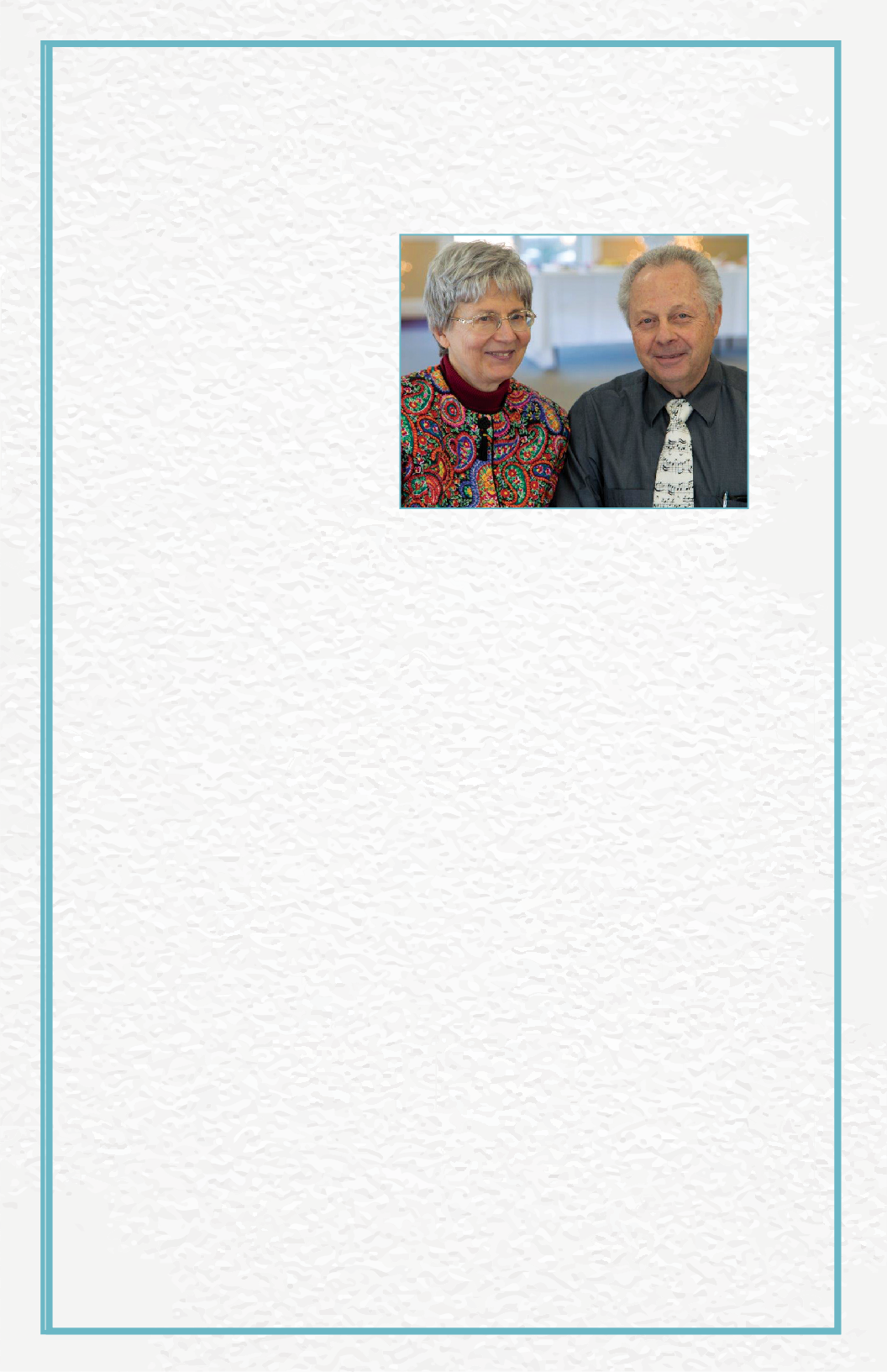 de escritor, es predicador, poeta, editor, corrector, músico y lingüista que domina fluidamente además del inglés, el español y portugués, con conocimientos prácticos de alemán e italiano. Luego de jubilarse, fue editor y corrector en la Review and Herald Publishing Association en  Heagerstown,  Maryland. La reciente publicación de su libro Secrets and Mysteries of the Lost Ark: A Bible Adventure (Secretos y misterios del arca perdida: Una aventura bíblica) (www.lostarkseminar.com) lo ha llevado a tener presentaciones en retiros espirituales, retiros pastorales e iglesias.El pastor Hoffer también es radioaficionado con la sigla de identificación KW8T, y desde 1985 ha servido como presidente se la Asociación Adventista Internacional de Radioaficionados (Adventist Amateur Radio Association International) (www.aarai.org).Él y su esposa Ruth residen en Berkeley Springs, West VirginiaAcerca de la LecturasEste material puede ser traducido, impreso o fotocopiado por instituciones Adventistas del Séptimo Día sin necesidad de  una autorización adicional. Las reimpresiones deben incluir la información: North American Division Stewardship Ministries.RVR1960: Versión Reina-Valera © 1960 Sociedades Bíblicas en América Latina; © renovado 1988 Sociedades Bíblicas Unidas. Utilizado con autorización.RVC: Reina Valera Contemporánea® © Sociedades Bíblicas Unidas, 2009, 2011. Utilizado con autorización.NTV: Santa Biblia, Nueva Traducción Viviente, © Tyndale House Foundation, 2010. Todos los derechos reservados.Acerca del Plan Sistemático de DonacionesLa División Norteamericana fomenta el uso del Plan Sistemático de Donaciones que ha sido desarrollado para ayudar a los miembros a ofrendar sistemáticamente. Se sugiere que, además de devolver el diez por ciento de los ingresos personales como diezmo, se asignen ciertos porcentajes como ofrendas dentro de tres categorías principales:Presupuesto de la iglesia local: 3-5 por cientoFondo para proyectos especiales de la Conferencia: 1-2 por ciento (educación, evangelismo, VBS, campamentos de verano, y revistas de la Unión).Presupuesto mundial: 1-3 por cientoOfrendas del decimotercer sábado - año 2018División Interamericana	31 de marzo*División Norteamericana	30 de junio* División Asia-Pacífico Norte	29 de septiembre* División Asia-Pacífico Sur	29 de diciembre*Proyectos de Inversión en las Misiones- año 2018Unión Pacífico-Norte Unión LagoDesarollo de proyectos especialesAuthor: James Hoffer Editor: Bonita J. ShieldsCover and Layout: Vanessa PerláNorth American Division Stewardship Ministries © 2017Apreciado presentador,Gracias por su disposición a compartir las invitaciones para ofrendar en su congregación local; es una responsabilidad maravillosa y gratificante. Es importante que presente estas lecturas con eficacia. A continuación le damos algunas sugerencias a tener en cuenta para compartir el mensaje.Orar pidiendo el poder del Espíritu Santo. Ore para que Dios utilice sus palabras al hablar a los corazones de la congregación.Practicar la lectura del texto por lo menos tres veces, para familiarizarse con él. Busque palabras importantes y subráyelas o resáltelas para luego enfatizarlas a lo largo de la lectura. Esfuércese por compartir estas lecturas de la mejor forma posible.Preparación adicional usando otros materiales que hayan sido enviados a su iglesia local para ser presentados o distribuidos. Por favor, utilícelos en forma apropiada y planee la manera en que puedan ser más útiles.Presente la reflexión con pasión. Que sus palabras sean bien moduladas y claras.  Dirigir  la  adoración  para  las ofrendas es una responsabilidad asombrosa. Llene su corazón con los pensamientos presentados, y Dios hará el resto.Que Dios los bendiga ricamente y hable a través de cada presentador mientras emprendemos juntos este viaje durante el 2018.6 de	eneroPRESUPUESTO DE LA IGLESIA LOCALHaciendo inventario. La primera semana de enero es crucial para los negocios y empresas cuyo año fiscal coincide con      el final del año calendario. Todas las ganancias tienen una relación directa con la responsabilidad fiscal. Los que no somos comerciantes no tenemos idea de la complejidad de este proceso. Bienes disponibles, bienes vendidos, bienes en tránsito, materia prima, equipamiento, vehículos. Todos estos elementos y varios más, deben tenerse en cuenta y dependiendo del tamaño de la compañía o negocio, usualmente se necesita la colaboración de un equipo de personas.A nivel personal, el comienzo del año es un momento oportuno para que el cristiano haga su “inventario espiritual”. Esto es   lo que sucedía al final de cada año hebreo, en coincidencia  con el Día de Expiación. La Biblia lo registra de esta manera: “También  habló Jehová  a Moisés, diciendo: A los diez días  de este mes séptimo será el día de expiación; tendréis santa convocación, y afligiréis vuestras almas, y ofreceréis ofrenda encendida a Jehová” (Lev. 23:26, 27 RVR1960). La Nueva Versión Internacional en lugar de decir “afligiréis vuestras almas” lo traduce como “ayunarán”. Se refiere a un momento especial de ayuno, oración y sin dudas un autoexamen de conciencia.¿Cómo manejé mi mayordomía el  año  pasado?  ¿Cómo  voy a hacerlo durante este año? Que no solo traigamos ofrendas voluntarias en este día, sino que esta misma semana establezcamos un plan de ofrendas sistemático, tanto personal como familiar, para el 2018.  13 de enero	FONDO PARA PROYECTOS ESPECIALES DE LA CONFERENCIAEl GPS del cristiano. De aspecto imponente y hermosa, la Iglesia Adventista del Séptimo día, en Frederick, Maryland,    se encuentra al borde de la carretera Interestatal 70. Desafortunadamente, las visitas que llegan de fuera de la ciudad a menudo se enfrentan al desafío de lo que parece ser un confuso entramado de salidas y entradas de la autopista. Cierto sábado, mucho antes de la llegada de los GPS y teléfonos móviles, un predicador invitado se acercaba a la iglesia y simplemente no pudo descubrir cómo llegar hasta ella, aunque podía verla, no encontraba la manera de acercarse. Intentó una salida, y luego otra, pero nada parecía funcionar. Por fin, totalmente frustrado y sin tiempo, detuvo su auto al borde de la autopista interestatal y ¡atravesó caminando la colina nevada hasta llegar a la iglesia!¿Sabían que existe un GPS que da dirección a nuestras vidas? ¡Es el Plan de Mayordomía de Dios; y realmente funciona! Millones de cristianos han testificado de las bendiciones recibidas por  su fidelidad en los diezmos y ofrendas, como también en otras formas de mayordomía (tiempo, talentos, cuidado del planeta, etc.). En este segundo sábado del año 2018, todavía podemos comenzar el  nuevo  año correctamente.  Decidamos ser  fieles a Dios mientras nos embarcamos con Él en este viaje de 12 meses. Dios promete “abrir las ventanas del cielo” para nosotros (Mal. 3:10 RVR1960).Hoy es nuestra oportunidad de participar en un ministerio mayor, el de nuestra Conferencia local. Por favor únase como socio para apoyar los proyectos especiales que pueden incluir entre otros: evangelismo, campamentos de verano, proyectos de construcción y varios otros. 20	de	enero	PRESUPUESTO DE LA IGLESIA LOCALMil maneras. Hace varios años, cuando el Pastor James Hoffer y su esposa vivían en St. Joseph, Míchigan, tenían unos vecinos a quienes apreciaban mucho. El hombre trabajaba para Whirlpool Corporation en Benton Harbor. Una de sus responsabilidades era la de ir a buscar gente importante a los aeropuertos cercanos y luego llevarlos de regreso. Ese trabajo le exigía vestir un buen traje, acompañado de una corbata adecuada. Los Hoffer siempre habían sido fieles en sus diezmos, pero en aquel momento de sus vidas, estaban luchando financieramente. Al mismo tiempo, sabían que Dios tiene mil maneras de proveer para sus hijos fieles, y estaban a punto de aprender una de ellas.Un día, la vecina llamó por teléfono y dijo que planeaban tener una venta de garaje, y debido a que Whirlpool había cambiado recientemente su código de vestimenta, ahora su esposo tenía varios trajes buenos que ya no necesitaba. Luego dijo algo más específico: “Antes de ofrecer estos lindos trajes al público, me pregunto si a ustedes le gustaría cruzar la calle y ver si alguno de ellos es adecuado para Jim, y si es así, les daremos un precio especial”. Qué interesante fue descubrir que cinco de los ocho trajes le iban perfecto sin necesidad de arreglarlos, pero el precio de $15 cada uno ¡era aún más increíble! Jim todavía usa algunos de esos trajes.¡Sé fiel al dar tus ofrendas! ¿Te gustan las sorpresas? ¡A Dios también, y nunca sabes cuál es la próxima que Él tiene reservada para ti!  27 de	enero	LIBERTAD RELIGIOSAEl mayor sacrificio. Muchos han tenido el privilegio de participar del tour del Gran Conflicto, dirigido por el Dr. Gerard Damsteegt del Seminario Teológico en la Universidad Andrews. Es una experiencia increíble ver la historia de cerca y en forma personal, visitando Roma, Ginebra, Zurich, Constanza, París, y otros lugares de la Reforma. Probablemente, entre los sitios más impresionantes se puede incluir el Coliseo de Roma, donde muchos cristianos fueron el alimento de los leones; la cueva en el norte de Italia donde muchos valdenses fueron perseguidos  y asesinados; y la ciudad de Constanza en Suiza, donde Hus y Jerónimo fueron quemados en la hoguera. Estar en esos mismos lugares es profundamente emotivo ya que en aquellos días oscuros, prácticamente no había libertad religiosa.Por supuesto, esos dedicados creyentes solo estaban siguiendo los pasos de su Salvador, quien fue torturado y murió en la cruz, convirtiéndose en el supremo sacrificio de todos los tiempos.Cuán insignificantes son  nuestros  pequeños  sacrificios,  ¿no es cierto? Siendo honestos, ¿cuántos de nosotros nos hemos sacrificado realmente por el Señor?En 1 Corintios 5:7 dice que “nuestra pascua, que es Cristo,   ya fue sacrificada por nosotros” (RVR1960), y Hebreos 13:15 agrega: “Así que, ofrezcamos siempre a Dios, por medio de él, sacrificio de alabanza, es decir, fruto de labios que confiesan su nombre”.Dando nuestro mayor esfuerzo y con la ayuda de Dios, planifiquemos hacer un sacrificio por Él y su causa, no solo con nuestras ofrendas, sino también con nuestras propias vidas si fuera necesario.  3	de	febrero	PRESUPUESTO DE LA IGLESIA LOCALValor agregado. Una de las Iglesias en el área de Berrien Springs (Míchigan) estaba organizando un viaje misionero a República Dominicana. Tres días antes de partir, el organizador del viaje, un pastor hispano de la región, llamó a otro pastor y le dijo que por razones de fuerza mayor no podría viajar y ser el traductor, por lo que quería saber si su colega podría suplantarlo. La respuesta fue que con gusto participaría del viaje.¡Solo tres días para prepararse! Mientras armaba su maleta, y pensando en el destino, recordó unos guantes de baseball bien gastados que estaban ocupando lugar en el armario. El baseball está en la sangre de los jóvenes dominicanos, y solo unos pocos afortunados consiguen radicarse en Estados Unidos y quizás lograr cumplir el sueño de que su nombre sea inscripto en el cuadro de honor de este deporte.Durante su tiempo en República Dominicana el pastor oró y aguardó por el jovencito que quería encontrar. De pronto un adolescente de 14 años llamó su atención. Todos los días el muchacho acudía al lugar de la construcción y era muy servicial. El último día del proyecto, el pastor lo llamó y le entregó los guantes. ¡El muchacho estaba encantado! Para él, ese par de guantes valía muchísimo; para el pastor, era solo un artículo olvidado en el armario.El valor y la importancia de un objeto dependen de la apreciación que le demos. La belleza está en el ojo de quien observa. Si consideras tus recursos monetarios, ¿cuánto valor tienen a la luz de la eternidad? 10	de	febreroPRESUPUESTO MUNDIAL / MINISTERIO ADVENTISTA DE LA TELEVISIÓNIgnorar las señales. La ciudad de Ringgold (Georgia) con 3700 habitantes, se encuentra cerca de Chattanooga (Tennessee), y solo a unas diez millas del campus de la Universidad Adventista Southern. Una de las características distintivas de este lugar histórico es su antigua estación de ferrocarril en el extremo sur de la ciudad, y a su lado, el pasaje bajo la autopista 41. Antes de la construcción de la carretera Interestatal 75, la 41 era la única forma de acceder a Dalton, Calhoun, Atlanta, y otros lugares hacia el sur.El problema era, y sigue siendo, que el paso subterráneo tiene muy poca altura, solo 11 pies y 7 pulgadas, por lo que los vehículos muy grandes no pueden circular por adentro. Por esa razón hay carteles de advertencia en varias partes, señalando un desvío. Hay carteles amarillos brillantes, luces intermitentes, objetos colgados, etc. Inevitablemente, dos o tres veces al año, algún conductor los ignora o no reacciona ante las señales y choca contra el puente. El resultado es un camión severamente dañado, una multa de diez mil dólares y un camino bloqueado por varias horas mientras se arregla el problema.Nuestros ministerios adventistas  en  la  televisión  a  través  de, Está Escrito,  Breath  of  Life,  y  Faith  for Today,  realizan el trabajo maravilloso de difundir las señales a un mundo distraído, y merecen nuestro apoyo fiel. Por favor mantengan estos ministerios en vuestras oraciones, y planeen ofrendar generosamente hoy. 17	de	febreroPRESUPUESTO DE LA IGLESIA LOCAL¡Sí, nuestra iglesia tiene un presupuesto! Pero la pregunta  es:¿tenemos nosotros un presupuesto?Es de gran beneficio personal ser cuidadoso con las finanzas personales, y un presupuesto puede ser de mucha ayuda para lograrlo. Si aún no han descubierto este principio, tal vez un pastor u otro consejero financiero pueda ser de ayuda. Sabemos que Dios está interesado en nuestra prosperidad personal, y nos ha dejado consejos en las Escrituras.¿Era Jesús cuidadoso en estos asuntos? El Deseado de Todas las Gentes declara lo siguiente: “Vieron [Pedro y Juan] los lienzos y el sudario, pero no hallaron a su Señor… Los lienzos mortuorios no habían sido arrojados con negligencia a un lado, sino cuidadosamente doblados, cada uno en un lugar adecuado… Cristo mismo había colocado esos lienzos mortuorios con cuidado” (Fuente: Elena White, El Deseado de Todas las Gentes, Pacific Press Publishing Association, 1955; p.733).Si Jesús fue cuidadoso incluso con sus lienzos mortuorios, entonces imaginamos que lo fue en todos los otros aspectos de su vida, incluyendo su trabajo como artesano en la carpintería de su padre.Ya sea que se trate de nuestras finanzas personales, posesiones, interacciones con otros, salud o tiempo, seamos administradores cuidadosos en todo lo que hacemos. Y Dios nos bendecirá.¡Siempre lo hace!  Febrero 24	FONDO PARA PROYECTOS ESPECIALES DE LA CONFERENCIAEl nuevo televisor. Esa tarde el pastor  estaba  haciendo  visitas y al pasar por cierto barrio decidió ir a ver a una de     las familias de su iglesia. Cuando lo invitaron a entrar, notó que probablemente no era el mejor momento para tratar temas espirituales. Esta historia ocurrió cuando acababan de salir al mercado los televisores de pantalla grande y alta definición.Entonces toda la familia se había reunido en torno a su nuevo y costoso televisor. Cada uno muy concentrado en el programa. El pastor se sintió preocupado y decepcionado. Como miembro del comité de finanzas de la escuela de la iglesia, él sabía que esta familia debía miles de dólares y que el comité había sido paciente con ellos durante varios años, a la espera del cumplimento de sus frecuentes promesas de pago.Afortunadamente, son pocas las historias como ésta. Podemos sentirnos animados por el hecho de que Jesús murió para liberarnos, y esto incluye también nuestras finanzas personales y la bendición del ser cuidadosos. No hay mejor sentimiento que el estar libre de deudas; lograr esto es posible con la ayuda de Dios.Hoy tenemos el privilegio de ayudar a nuestra Conferencia local con diversos proyectos que nos benefician a todos. Siempre   se necesitan fondos para el apoyo continuo a la educación, el evangelismo, las construcciones, el ministerio para los jóvenes, y otros proyectos. Gracias por su interés y ayuda.  3	de	marzo	PRESUPUESTO DE LA IGLESIA LOCALLa pobreza es algo relativo. ¡Los participantes de un viaje misionero a una región del Caribe nunca habían visto tanta pobreza! En la ciudad las condiciones ya eran malas, pero al salir hacia las plantaciones de azúcar, vieron miles de chozas  de madera, muchas veces a menos de tres pies de distancia, habitadas por familias de trabajadores inmigrantes, gallinas, moscas y suciedad. Los misioneros se sintieron tan conmovidos que la mayoría de ellos terminó dejando casi todas sus pertenencias cuando llegó el momento de volver a casa.Jesús estaba bien familiarizado con la pobreza. En la Biblia encontramos una interesante declaración al respecto: “Porque ya conocéis la gracia de nuestro Señor Jesucristo, que por amor a vosotros se hizo pobre, siendo rico, para que vosotros con su pobreza fueseis enriquecidos” (2 Corintios 8: 9 RVR1960).La pobreza es algo relativo. La mayoría de los “pobres” de Norteamérica son mucho más ricos que los pobres que se ven en otros lugares. Algunos son víctimas de la tecnología ya que sus trabajos fueron desapareciendo con la llegada de maquinarias. Otros han perdido el trabajo debido a una recesión. También están los que hacen poco esfuerzo (o ninguno) para salir de esa situación. Y luego están los que son pobres debido a la mala administración del dinero y a estilos de vida poco saludables. Los podemos ver a la salida de los supermercados, cargados de cerveza y refrescos, cigarrillos, caramelos y comida no saludable.Jesús puede ayudarnos a evitar estilos de vida poco saludables. La buena administración en nuestros hogares y cuerpos redundará en la prosperidad personal, así como en la prosperidad de la obra de Dios. 10	de	marzo	PRESUPUESTO MUNDIAL / OFRENDA ANUAL PARA  RADIO MUNDIAL ADVENTISTA (AWR)El milagro de la radiodifusión en onda corta. El pastor James Hoffer recuerda muy bien su primer contacto de radio como un joven becario en el sureste de Ohio en 1964, cuando acababa de recibir su licencia de radioaficionado. La señal que envió con su transmisor a través de un cable atado a los árboles, llegó hasta Chattanooga (Tennessee), y en su receptor escucho a un caballero que respondía a su llamada en código Morse. Parecía realmente milagroso. A medida que su habilidad aumentaba, pudo hablar con personas en lugares tan distantes como Australia o el Polo Sur.Las conversaciones bidireccionales que utilizan frecuencias en onda corta son bien conocidas entre los radioaficionados. Pero el milagro reside en el hecho de que las transmisiones en onda corta pueden viajar alrededor del mundo, rebotando hacia la tierra desde campos de energía en la ionósfera. Un mensaje enviado de esta manera no conoce fronteras internacionales. Está “ahí afuera” para que todos lo oigan, independientemente de la política o las religiones locales, si tienen la clase de receptor correcto.Radio Mundial Adventista ha estado empleando este modo de difusión desde hace años con mucho éxito, como lo atestigua la correspondencia que se recibe de lugares muy lejanos. Hoy en día, por supuesto, está utilizando muchos medios digitales, tales como Internet. De esta manera puede ampliar su ministerio de radiodifusión. Debemos apoyar este ministerio. 17	de	marzo	PRESUPUESTO DE LA IGLESIA LOCALEl día de San Patricio. Hoy es el día de San Patricio y gran parte del mundo cristiano lo celebra con desfiles y otras festividades. A pesar que esta celebración no halla eco en nosotros, sí podemos recordar que Patricio fue quien llevó el cristianismo a los irlandeses. La historia registra que a la edad de 16 años fue capturado por los invasores irlandeses y enviado a la isla como esclavo. Sin embargo, durante los seis años de su exilio encontró al Señor, y finalmente se convirtió en un misionero para la gente de allí. Dios ciertamente sabe cómo sacar algo bueno de lo que es malo.Tenemos una gran deuda con los primeros misioneros, que al igual que Patricio llevaron el verdadero evangelio –incluyendo la verdad del sábado– a los habitantes de su tiempo. Hoy somos desafiados a recoger la antorcha de la verdad y llevarla no solo en nuestra generación sino pasándosela a la siguiente. Esto incluye compartir con otros nuestra fe verbalmente, por medio de la literatura, y también a través de nuestros recursos, para que la obra de Dios pueda avanzar poderosamente.La frase “presupuesto de la iglesia local” puede ser un término algo distante para algunos, así que vamos a explicarlo. Es mucho más que pagar por la electricidad, la calefacción y el aire acondicionado. Tiene que ver con todos aquellos componentes importantes incluidos en el ministerio de nuestra iglesia local. Las actividades con los niños, los jóvenes y muchos otros ministerios se beneficiarán con lo que ofrendemos en esta mañana.Así que contribuyamos hoy generosamente a la obra de Dios en esta área que ocupamos en su vid.24	de	marzoFONDO PARA PROYECTOS ESPECIALES DE LA CONFERENCIALa gran inundación. En marzo de 1974 la ciudad costera de Tubarão, al sur de Brasil, fue devastada por una inundación. Muchos días de  lluvias  torrenciales  produjeron  destrucción  a la ciudad, inundaron hogares, puentes, y vías del ferrocarril, y produjeron también muchas muertes. Algunos cuerpos nunca fueron recuperados, habiendo sido barridos hacia el mar. Aproximadamente sesenta y cinco mil personas quedaron sin hogar. Todos los servicios dejaron de funcionar. Aparentemente se había desvanecido toda esperanza de recuperación.La inundación no hizo acepción de personas.  Las  largas filas para obtener el pan que otorgaban las autoridades federales se extendían a distancias enormes. Lo más destacable fue el hecho  de que personas de todas las clases sociales estuviesen lado a lado en esas filas, habiendo sido todas reducidas a la pobreza. Los ricos y los pobres eran ahora exactamente iguales, con un solo común denominador, no tenían hogar ni dinero. ¡Qué frágiles son las “líneas” que dividen a las supuestas clases sociales!Hoy, más de 40 años después, Tubarão se ha recuperado. Pero los que vivieron esa experiencia todavía tienen muchas historias para contar. Ellos sin duda han aprendido la misma lección que todas las víctimas de una tragedia: que nuestras posesiones e incluso nuestras vidas son frágiles y están sujetas a la furia de los desastres naturales, y que nuestra primera lealtad debe dirigirse a Dios y a su obra.Ofrendar para los proyectos especiales de la Conferencia ayuda a proveer servicios de asistencia a quienes son afectados por desastres, así como ciertos proyectos de evangelismo, ayudas para nuestros campamentos y centros de retiro, y otras causas muy valiosas. Considere dar una buena ofrenda en este día. 31	de	marzo	EVANGELISMO EN LA DIVISIÓN NORTEAMERICANALa resurrección de Lazar. En 2002, un pastor y su esposa tuvieron el privilegio de conducir una reunión evangelística  en una zona de la ex Yugoslavia. Durante el tiempo que permanecieron allí, cada día se les asignó el hogar de una de las familias de la iglesia para recibir el almuerzo. El 16 de abril, acudieron al hogar de Lazar y Jasmina. Una vez que el almuerzo fue servido, oyeron una de las historias más curiosas acerca de los caminos de Dios.Lazar y Jasmina habían sido comunistas ávidos y leales durante el régimen del Mariscal Tito. Sin embargo, comenzaron a notar que algunos de los funcionarios del partido tenían casas y autos más lujosos y pronto se desilusionaron.Un día, Jasmina aceptó la invitación de un amigo adventista para visitar la iglesia adventista de la localidad. A ella le gustó mucho lo que escuchó, pero Lazar no estaba convencido. Algún tiempo después, se realizaron reuniones evangelísticas y Jasmina intentó hacer que Lazar asistiera. Después de días de insistir, él finalmente acudió, pero como no estaba interesado en la presentación y como el salón estaba semioscuro, decidió dormir una pequeña siesta.El mensaje de aquella noche fue sobre el estado de los muertos, y durante la historia de la resurrección de Lázaro el pastor ejemplificó el momento al gritar: “¡Lazaro, despierta!” Lazar saltó en su asiento, miró a su esposa y dijo: “¿Cómo sabe mi nombre ese hombre?” Bueno, lo adivinaste.  Unas semanas más tarde, Lazar fue bautizado en la iglesia de Novi Sad. ¡El evangelismo aún sigue dando frutos!7	de	abrilPRESUPUESTO DE LA IGLESIA LOCALMorosos. ¡Esta es una palabra negativa! ¿Pero qué significa realmente el término moroso? El diccionario lo define como aquél que persistentemente falla en pagar deudas personales o gastos. Sabemos que Dios no ve con agrado que un cristiano incurra en esta falta.El dueño de una funeraria recientemente le confió a un amigo que cientos de sus clientes a través de los años nunca pagaron un céntimo por el funeral de su ser querido. Y claro está, ¿qué podía hacer él para cobrar esas deudas? ¿Devolver el cadáver a la puerta del cliente?Algunas veces, estas situaciones se deben a circunstancias de pobreza. Por  otro lado, el mismo hombre dice hay quienes   se acercan a la funeraria semanal o mensualmente con una modesta cantidad de dinero. Aunque probablemente nunca serán capaces de pagar la deuda por completo, esto demuestra buena fe y diligencia.¡No solo es triste cuando la gente se aprovecha de las empresas de esta manera, sino que es deliberadamente deshonesto!Una de las mejores lecciones que debemos aprendemos a través del pago de los diezmos, es la honestidad, aunque esta es una cualidad que parece escasear en nuestra sociedad. En todas partes hay gente que se aprovecha de otras personas.Pronto habrá una “auditoría” final, y la verdad sobre nuestra honestidad o la falta de ella,  quedará  en  evidencia.  Elige hoy ser honesto ante Dios y los hombres, y Él te bendecirá abundantemente.14	de	abrilPRESUPUESTO MUNDIAL / SERVICIO DE REGISTROS CRISTIANOS PARA  CIEGOS“Veo una mancha de sangre en tu ojo” Esta frase marcó un cambio significativo en la vida de Leanora Ruff. Acababa de concluir un doctorado y estaba lista para volver a trabajar,  pero quedó atónita por la frase que acababa de escuchar. Una mirada en el espejo fue la confirmación. ¿Qué significaba eso? Poco después lo supo: significaba desprendimiento de retina. Primero, sucedió en su ojo derecho. Un año después, ocurrió nuevamente, pero en su ojo izquierdo. “Estoy devastada”, decía ella.Al descubrir los problemas oculares de Leanora, una amiga    de la iglesia le hizo una simple pregunta: “¿Has contactado al Servicio de registros cristianos para ciegos?” Esta amiga sabía que los recursos y programas que se ofrecen ayudarían a Leanora a adaptarse a una vida con visión limitada.Las ofrendas de hoy para el presupuesto mundial permitirán ofrecer servicios tales  como  estudios  bíblicos,  lecciones  de  la Escuela Sabática, revistas, libros e incluso campamentos nacionales para niños ciegos.Leanora alienta a cada miembro de la iglesia: “Sus donaciones, pequeñas o grandes, ayudarán a que muchas personas puedan obtener los materiales que ofrece este ministerio para ciegos o personas con limitaciones visuales.Los animo a realizar  una  contribución  que  se multiplicará en gran manera. Gracias por recordar al Servicio de registros cristianos para ciegos al dar su ofrenda esta mañana.21	de	abrilPRESUPUESTO DE LA IGLESIA LOCALEntusiasmo por la obra de Dios. Hace varios años un pastor llegó a una iglesia que estaba muy endeudada por un programa de construcción. ¿Qué hacer? La iglesia apenas cumplía con  su pago mensual de la hipoteca, y algunos meses ni siquiera alcanzaba a cumplirlo. Veamos lo que pasó y cómo cambió todo.Lo primero que hizo el pastor fue consultar a un consejero financiero adventista que le informó que para superar esta dificultad, necesitarían varios miles de dólares. ¿Aceptaría la iglesia este plan? Bueno, veamos esto desde el punto de vista de una empresa. La gente de negocios sabe que debe invertir dinero para poder ganar dinero. Un nuevo negocio no puede ganar ni siquiera un dólar antes de invertir en un espacio para oficina, muebles y equipamiento, publicidad, materias primas, etc. A veces una iglesia necesita pensar como una empresa.El pastor tuvo que compartir su convicción con los miembros de que un gasto de $40.000 sería necesario para pagar la deuda de casi $800.000, y es así como lo logró.  Primero preguntó   a la junta de la iglesia, y más tarde a la iglesia en la sesión de negocios: “¿Gastarías $40 para ganar $800?” Por  supuesto  que lo harías. Proporcionalmente, eso es lo que ocurriría. La iglesia aceptó avanzar con el plan, y con la bendición de Dios, la deuda fue pagada por completo en cinco años.Pero esa no es la mejor parte de la historia. ¡Durante esos cinco años, el diezmo y las ofrendas para todos los demás fondos también crecieron! ¿Cómo explicaría esto? ¡Esto se llama pasión por la obra de Dios!  28	de	abril	FONDO PARA PROYECTOS ESPECIALES DE LA CONFERENCIAEl Santuario. El mensaje del santuario nos enseña muchas cosas sobre mayordomía.  Solo para nombrar una, piense en   la cantidad de sacrificios animales que se realizaban. No solo el derramamiento de sangre era una parte crucial del simbolismo, sino también el valor monetario de los animales para el agricultor o el pastor del rebaño. Antes de la existencia de un sistema monetario, el ganado era a menudo la moneda del día. Incluso hoy en algunos países, el precio de una novia o una dote, puede ser medido en cantidad de vacas y hay lugares del mundo donde los miembros devuelven su diezmo en forma de productos.Nuestros tiempos son mucho más fáciles: no hay sacrificios desagradables o rituales complicados; solo dinero. Pero el dinero parece ser nuestro gran problema.¿Qué gran lección quería Dios que su pueblo aprendiera? Ellos debían depender de Él por completo. Mientras que las posesiones y el dinero son necesarios para el sustento diario, Dios quería asegurarse de que comprendieran de dónde provenían sus recursos y cómo debían ser usados para la gloria del Señor. Él también había diseñado un sistema de provisión para el cuidado de los pobres. Piense en lo que los hijos de Israel debían hacer en los años del jubileo, tal como perdonar todas las deudas,     y devolver la tierra a su dueño original. Qué sorprendentes recordatorios de la naturaleza temporal de nuestra existencia en esta tierra.¡Enviemos hoy nuestros tesoros hacia el cielo a través de nuestro apoyo a la educación, el evangelismo y el ministerio joven en nuestra Conferencia!5	de	mayoPRESUPUESTO DE LA IGLESIA LOCALLa economía hebrea. Elena White utiliza este interesante término varias veces en sus escritos y vale la pena prestarles atención. En primer lugar, generalmente usamos la palabra “economía” en términos de finanzas; sin embargo, aquí estamos viendo un uso mucho más amplio. El diccionario revela que el término deriva de dos palabras griegas: oikos, que significa casa u hogar, y nomos, que significa regla o ley. El oikonomos era el encargado de un hogar.La iglesia es un hogar, y nosotros somos miembros de su familia. Cada uno de nosotros, grande o pequeño, tiene un papel importante en la salud general del hogar de la iglesia. Somos llamados al servicio diligente y fiel.La economía hebrea, en su forma ideal, era un maravilloso modelo para el resto del mundo en aquellos días. Elena White nos explica: “En los días de Moisés, el gobierno de Israel se caracterizaba por la más meticulosa organización, maravillosa tanto por su integridad como por su simplicidad. El orden tan sorprendentemente mostrado en la perfección y disposición de todas las obras creadas por Dios se manifestaba en la economía hebrea. Dios era el centro de autoridad y gobierno, el soberano de Israel” (Fuente: Review and Herald, Octubre 12, 1905).“A medida que se amplía la obra del Evangelio, exige para sostenerse mayores recursos que los que se necesitaban anteriormente; y este hecho hace que la ley de los diezmos y las ofrendas sea aún más urgentemente necesaria hoy día que bajo la economía hebrea” (Fuente: Elena White, Historia de los patriarcas y profetas.  Pacific Press Publishing Association, 1954;  p. 568).  12	de	mayo	PRESUPUESTO MUNDIAL / ASISTENCIA EN DESASTRES Y AYUDA A LOS NECESITADOSLa codicia. La enfermera Vera estaba trabajando en la guardia de oncología de un gran hospital de Míchigan. Ella era una persona muy empática y cariñosa, y los pacientes la querían mucho. Una paciente en particular, que parecía que no iba a recuperarse, sin embargo, mejoró lo suficiente como para poder regresar a su casa. Qué desagradable sorpresa la esperaba al llegar a su hogar. Mientras ella estaba en el hospital, y pensando que su madre nunca volvería, sus hijos codiciosos habían vaciado completamente el lugar, incluyendo los mueble y todo lo que había. Ella abrió la puerta y al ver todo desolado, naturalmente quedó devastada. ¿Se imagina un egoísmo tan horrible?La codicia es algo terrible, y el mundo está invadido por ella. A nadie le gusta estar rodeado de personas codiciosas y avaras. Lo opuesto, por supuesto, es la generosidad. ¡Cómo apreciamos a las personas que son nobles y generosas! Ellas reflejan el carácter generoso de Dios y son una bendición para todos.¿Aspira usted a ser  una  persona  generosa,  preocupada por las necesidades de los demás antes que por las suyas propias? Entonces siga el ejemplo de Jesús. Mírelo levantar al caído y sanar al afligido; obsérvelo alimentar a los cinco mil e incluso resucitar a los muertos. Jesús es el ejemplo de una persona totalmente generosa. ¡Cómo quisiera ser como Él!Por supuesto, de esto se trata la mayordomía. Dios nos confía los medios para sustentar a nuestras familias y a las personas que nos rodean, así como a su maravillosa obra para ganar almas.  19	de	mayo	PRESUPUESTO DE LA IGLESIA LOCALMinisterios independientes. Nuestra denominación es bendecida por el gran número de ministerios y entidades que funcionan fuera de la estructura denominacional directa. En nuestro mundo adventista, muchas personas con un fuerte deseo de compartir el mensaje han sentido la responsabilidad de alcanzar a otras personas, ya sea a través de ministerios de salud, trabajo comunitario u otros medios. ¿Cómo debemos responder a la gran demanda de donaciones y a la vez mantener un equilibrio?Estas son algunas de las características reconocidas de los ministerios que consideramos de “apoyo”, en lugar de ministerios “competidores”:Trabajan muy de cerca con la Conferencia y los líderes locales.Proveen servicios necesarios que la denominación en sí misma no provee, como por ejemplo la construcción de iglesias.Tienen miembros activos de la administración de la iglesia con voz y voto en sus juntas.Muestran fidelidad hacia la Iglesia Adventista del Séptimo Día como denominación religiosa y no buscan hacerle la competencia.No alientan a sus simpatizantes para que les entreguen el diezmo, y no aceptan recibirlo.Seamos dadores fieles, trayendo nuestros diezmos y ofrendas primeramente a la casa de Dios, su iglesia, sin descuidar otras peticiones válidas para causas y necesidades especiales.  26	de	mayo	FONDO PARA PROYECTOS ESPECIALES DE LA CONFERENCIA¡La  cuarta  parte!  ¿De  verdad?   “Las  contribuciones  que se les exigían a los hebreos para fines religiosos y de caridad representaban por lo menos la cuarta parte de su renta o entradas”. (Fuente: Elena White, Historia de los patriarcas y profetas, Pacific Press Publishing Association, 1954; p. 566).¡Oh! ¿Cómo podría alguien vivir así? Consideren solo por    un momento su propio ingreso, ya sea semanal o mensual, y deduzcan una cuarta parte. ¿Cuánto les queda? No mucho, diría la mayoría de ustedes. Yo creo que me sería difícil pagar mis cuentas, o tal vez incluso imposible.Pero para ser justos, consideremos el resto del párrafo de Patriarcas y Profetas: “Parecería que tan ingente leva de los recursos del pueblo hubiera de empobrecerlo; pero, muy al contrario, la fiel observancia de estos reglamentos era uno de los requisitos que se les imponía para tener prosperidad. A tcondición de que le obedecieran, Dios les hizo esta promesa: ‘Increparé también por vosotros al devorador, y no os destruirá el fruto de la tierra; ni vuestra vid en el campo será estéril... Y todas  las naciones os dirán bienaventurados; porque seréis tierra deseable, dice Jehová de los ejércitos’ Malaquías 3:11, 12”. (Fuente: Elena White, Historia de los patriarcas y profetas, Pacific Press Publishing Association, 1954; p. 566).“Uno de los requisitos que se les imponía para tener prosperidad”. Podríamos decirle al Señor, ¿es por esto que estoy en dificultades financieras, es porque mis dádivas no están a  la altura de lo que deberían ser?  Esta es una pregunta que  cada uno de nosotros necesita responderse a sí mismo. Si no estamos viviendo de acuerdo a nuestros recursos y estamos con deudas, que Dios nos ayude a encarar los cambios necesarios para ser fieles y experimentar sus bendiciones.2	de	junioPRESUPUESTO DE LA IGLESIA LOCALNuestros maravillosos tesoreros de iglesia. Hace varios años,  un pastor que procuraba avanzar en una carretera angosta, se dirigía ya con cierto retraso hacia una reunión. La situación se complicaba porque estaba detrás de un automóvil conducido por una anciana, que iba lentamente. Después de varios minutos de frustración, finalmente vio su oportunidad de un espacio libre como para pasar a la anciana. Aceleró a fondo, y pasó al coche    a toda velocidad. Al volver al carril derecho miró por el espejo retrovisor y descubrió que esa señora era su tesorera de iglesia.¡Vaya sorpresa!Los tesoreros de nuestras iglesias son muy valiosos. La gran mayoría son trabajadores esforzados, concienzudos y meticulosos al trabajar con los números, presentar informes a las juntas de iglesia y pagar las cuentas. En algunos casos, cuando las ofrendas no alcanzan a cubrir los gastos, incluso toman dinero de sus propios bolsillos para hacer frente a las necesidades.Por supuesto, todos somos personas falibles, y en muy raras ocasiones ocurren anormalidades, ya sea a nivel local o superior. El sistema adventista está bien protegido para estos casos, con auditorías y otros controles y balances. Y esa es la razón de nuestras comisiones de nombramiento periódicas y de las reuniones para elegir dirigentes. Mientras nos sentamos como delegados para escuchar los informes de los diferentes departamentos, podemos aburrirnos o por el contrario regocijarnos en el progreso de la obra de Dios. Esas reuniones hacen que nuestros líderes (personas como cualquiera de nosotros) deban rendir cuentas.Las ofrendas de hoy son para el presupuesto de la iglesia local. Continuemos siendo dadores fieles y tengamos confianza en aquellos que fueron elegidos para realizar esta tarea.9	de	junioPRESUPUESTO MUNDIAL / MINISTERIO MULTILINGÜE Y MINISTERIO DE  CAPELLANÍA¿Qué es prosperidad? Consideremos por un momento el siguiente versículo: “Amado, yo deseo que tú seas prosperado en todas las cosas, y que tengas salud, así como prospera tu alma” (3 Juan 2, RVR1960). Que seas prosperado… pero ¿qué es prosperidad?Las personas que van a otro país para trabajar, además de aprender un nuevo idioma también necesitan aprender nuevas formas de hacer las cosas. Por ejemplo, en muchos países latinos, cuando escribimos una carta formal, nunca exponemos directamente el motivo de la carta como suele hacerse en Estados Unidos. Inclusive si no conocemos al destinatario, comenzaremos la carta más o menos así: “Querido hermano fulano de tal: Confío que al recibir esta carta se encuentre con salud y disfrutando de las bendiciones del Señor”. Recién allí se aborda el tema.La forma de escribir las cartas aquí en los Estados Unidos puede parecer demasiado directa y grosera para otras personas y las suyas a su vez, excesivamente adornadas. Casi todas las epístolas de la Biblia comienzan con al menos un párrafo de encabezado, y a veces hasta tres o cuatro. Lo curioso es que la firma se encuentra en la parte superior en lugar de hacerlo al final. Así el lector no necesitaba desenrollar toda la carta para saber de quién provenía.Pero, ¿qué es prosperidad realmente? A menudo la relacionamos con términos monetarios o materiales. En el sentido cristiano, prosperidad sería un maravilloso conocimiento del bienestar  en el Señor, sabiendo que nuestros pecados son perdonados y que estamos seguros en Cristo; que nuestro futuro está en sus manos. ¡Esa es la prosperidad que el dinero no puede comprar!16	de	junioPRESUPUESTO DE LA IGLESIA LOCALDos mares, dos resultados. Hay dos mares que en realidad son solo dos grandes lagos, pero que son llamados mares: el Mar de Galilea y el Mar Muerto. Los dos se encuentran en Israel, y ambos ilustran la diferencia entre un cristiano saludable y un cristiano enfermo.El Mar de Galilea es una superficie de agua fresca, dado que  el río Jordán pasa o fluye a través de él de norte a sur. El flujo constante del río mantiene vivas las aguas; esto significa con peces y otros seres vivos. Por otro lado, el Mar Muerto también recibe agua del río Jordán, pero  no  tiene  desembocadura. Sus aguas se estancan y evaporan en esa árida región del sur israelí, y nada puede vivir en él debido a la falta de oxígeno y al porcentaje de salinidad extremadamente elevado.La gente de negocios habla de un fenómeno llamado “flujo de dinero”. Instituciones, entidades e incluso las iglesias, dependen del flujo de dinero para sobrevivir; lo mismo ocurre con las personas. Recibimos dinero, pero a la vez debemos gastarlo para obtener los recursos necesarios para vivir; sin embargo,   lo primero que hacemos es separar la parte que le pertenece al Señor. Y así continúa el ciclo.El Mar Muerto está realmente muerto porque no hay movimiento ni salida. Los cristianos, o mejor dicho los “cristianos”  (entre  comillas)  que  no  tienen  “movimiento”  o que no dan, también están muertos. Solo al recibir y dar constantemente continuaremos siendo cristianos saludables. Dicho de otra manera, estamos recibiendo del Señor, y siendo fortalecidos por Él para dar y ser de bendición para otros.  23	de	junio	FONDO PARA PROYECTOS ESPECIALES DE LA CONFERENCIA¿Qué es la tesorería? Algunas personas tienen la tendencia    de decidir por sí mismos lo que se debería considerar como     la tesorería de Dios para la devolución de los diezmos. Pero,¿qué nos dice la Biblia? “Entreguen completos los diezmos en mi tesorería, y habrá alimento en mi templo” (Malaquías 3:10, RVC). En los días de Jesús, había una parte del templo que estaba dedicada al almacenaje o tesorería, y todavía ocurre así en nuestros días. Esto significa que nuestros diezmos deberían entregarse a la tesorería de la iglesia local, que a su vez los envía a la organización superior. Este es el sistema que durante muchos años la Iglesia Adventista ha seguido, y que ha sido observado con admiración por muchos cristianos de otras denominaciones que luchan para poder pagar el salario a sus pastores.Hay muchas otras buenas causas por ahí, y la mayoría de ellas merecen nuestro apoyo. Pero desviar nuestros diezmos de la tesorería oficial de Dios, no es el mejor plan.Incluso si tenemos algunas preocupaciones acerca de la forma en que nuestra iglesia realiza sus negocios, no debemos retener el diezmo de Dios. En los días de Jesús cuando la iglesia estaba llena de corrupción, el Maestro no aconsejó a la viuda que retuviera su ofrenda o la enviara a otro lugar. Por el contrario, la alabó por su fidelidad incluso en medio de su pobreza.Hoy tenemos otra oportunidad para probar la promesa del Señor quien dice: “. . . derramaré sobre vosotros bendición hasta que sobreabunde”.  30	de	junio	PARA  UNA UNIÓN DE NUESTRA DIVISIÓNMirando más allá. Siempre es bueno que tengamos en cuenta el propósito general por el que damos nuestros diezmos y ofrendas. Al mirar más allá de nuestra situación actual y considerar el hecho de que esos fondos son usados para ganar almas, podremos sentirnos complacidos al saber que nuestro aporte está ayudando al avance general del evangelio. Son los muchos regalos, grandes y pequeños, monetarios y de otra índole, los que constituyen el paquete completo.Pertenecemos a una organización increíble, a pesar de las críticas ocasionales que escuchamos. Alcanza con asistir a una de nuestras sesiones de la Conferencia General para percibir el vasto alcance del trabajo mundial.Hay gran poder en el trabajo conjunto para el Señor, y nuestra influencia como denominación es mucho mayor en proporción a nuestro tamaño. Somos bendecidos al tener un maravilloso grupo de obreros y laicos que trabajamos juntos para llevar adelante la obra de Dios.Una hermosa y muy conmovedora canción de Ray Boltz, conocida simplemente con el título “Thank You” [Gracias], dice así: “Gracias por haberle ofrendado al Señor; mi vida ha sido cambiada”. La canción retrata al pueblo de Dios en el cielo, agradeciendo a aquellos que dieron sus ofrendas, o que fueron como misioneros, o enseñaron en lo que llamamos Escuela Sabática, o tantas otras maneras.Posiblemente nunca sepamos en esta tierra las consecuencias que tuvieron nuestras ofrendas, pero algún día en el cielo, tendremos la alegría de conocer a aquellos que encontraron a Jesús gracias a nuestra fidelidad.7	de	julioPRESUPUESTO DE LA IGLESIA LOCALLa decisión de David. Escuchen esta porción de una historia Bíblica que relata la vida del rey David.“Entonces el ángel del Señor le dijo a Gad que diera instrucciones a David para que subiera y edificara un altar al Señor en el campo de trillar de Arauna, el jebuseo. Así que David subió para hacer lo que el Señor le había ordenado…Cuando Arauna vio que se acercaba David, salió del campo  de trillar y se inclinó ante David rostro en tierra. David le dijo a Arauna: Permíteme comprarte este campo de trillar por el precio total. Así podré edificar allí un altar al Señor, para que detenga la plaga. –Tómelo, mi señor el rey, y úselo como usted quiera –le respondió Arauna a David–. Yo le daré los bueyes para las ofrendas quemadas y los tablones de trillar como leña para hacer un fuego sobre el altar, y también le daré el trigo para la ofrenda de cereales. Se lo daré todo. Pero el rey David le respondió a Arauna: No. Insisto en comprarlo por el precio total. No tomaré lo que es tuyo para dárselo al Señor. ¡No presentaré ofrendas quemadas que no me hayan costado nada!” (1 Crónicas 21:18-24, NTV).¿Cuánto de lo que ofrendamos nos cuesta relativamente poco o nada? Colocamos uno o dos dólares como ofrenda y pensamos que le hemos prestado un gran servicio a Dios. Al ofrendar hoy, demos con sacrificio.14	de	julioDIVISIÓN NORTEAMERICANA (ÉNFASIS: MINISTERIO DE LA MUJER)El alimento diario, un equipo de caballos y cuarenta años. Shirley Ann Munroe relata la siguiente historia: Al morir mi padre de apendicitis en 1938, uno de sus socios estafó a mi madre y quedamos sin herencia. Para mantener a la familia, mamá tuvo que regresar a la universidad para obtener el título requerido para enseñar en las escuelas de California.Algunos amigos le insinuaron a mamá que no era necesario diezmar, considerando la difícil situación en la que nos encontrábamos. Sin embargo, ella rechazó enfáticamente esta propuesta.Nos mudamos a la ciudad donde mamá iba a enseñar. Luego de pagar la mudanza y el primer mes de alquiler, nos habíamos quedado sin dinero, y el sistema escolar no realizaría el primer pago de sueldo hasta el fin del mes. Eso significaba que estaríamos un mes completo sin ningún dinero. No conocíamos a nadie en la ciudad. ¿A quién podríamos pedirle ayuda?Nos arrodillamos para orar por alimento y dejamos nuestros problemas a los pies del Señor. Alrededor de una hora más tarde, sonó el timbre. Era el cartero, con una carta de entrega en mano que había sido reenviada desde nuestra antigua dirección. La carta contenía un cheque por 240 dólares. También explicaba que 40 años atrás, el abuelo de mi madre había vendido un grupo de caballos a un agricultor y que este hombre nunca le había pagado la deuda. El granjero había muerto y su hijo había encontrado el pagaré. ¡Y no solo estaba pagando la deuda, sino que añadió 40 años de intereses! – (Fuente: Shirley Ann Munroe, adaptada de Over and Over Again!, p. 40).21	de	julioPRESUPUESTO DE LA IGLESIA LOCALPropiedad. La palabra propiedad es muy interesante. Se refiere a cosas que poseemos, como nuestro auto o nuestra casa. Pero,¿realmente poseemos estas cosas?Una pareja fue a un negocio para comprar un auto, y  mientras firmaban los papeles de la financiación, el vendedor sorpresivamente dijo: “Saben, las personas realmente no son propietarias de los autos, solo los alquilan”. Esto es muy común, especialmente en relación a los autos. A menudo, cuando se realiza el último pago, el auto ya está desgastado y necesita ser reemplazado, y comenzamos el proceso de “alquiler” otra vez.¿Y qué sucede con nuestras casas? Es verdad que las viviendas tienden a aumentar de valor con el paso de los años y disfrutamos aumentando nuestro patrimonio. Pero ¿sabían que si el estado o el gobierno federal decidieran construir una calle que pasara por nuestra propiedad, es muy probable que perderíamos la casa? Entonces, ¿quién es realmente el propietario de la tierra? Seguro, el gobierno compensaría por la pérdida, pero allí estaríamos usted o yo, comenzando de nuevo.El Señor dice, “Porque mía es toda bestia del bosque, y los millares de animales en los collados” (Salmos 50:10 RVR1960). Pero esto no es todo; unos versículos antes encontramos el siguiente desafío: “Juntadme mis santos, los que hicieron conmigo pacto con sacrificio” (versículo 5).Entonces, ¿quién realmente es dueño de nuestros autos, nuestras casas y todo lo demás? En este día hagamos un pacto para sacrificarnos y demostrémoslo al apoyar la obra de nuestro Dios.  28	de	julio	FONDO PARA PROYECTOS ESPECIALES DE LA CONFERENCIALos talentos. Algunas personas son muy talentosas en el uso del dinero. Parecen tener un don especial para darse cuenta cómo invertir para crecer financieramente y por lo tanto prosperar. Por supuesto, la mayoría de las veces, detrás de esto hay una sólida dedicación al estudio y una férrea autodisciplina.Y también tenemos a Jack Whittaker, el empresario de West Virginia que ganó 135 millones en la lotería Powerball en 2002. Lamentablemente, su “pozo de oro” se transformó en desgracia y miseria. Sufrió varios robos, su esposa le pidió el divorcio y no mucho tiempo después ya había dilapidado todo. Dicen que sueña con ganar otra vez, y por eso gasta $600 semanales en billetes de lotería.No importa cuál sea nuestra situación financiera, Dios nos hace responsables por el uso de nuestro dinero. Un mayordomo sabio siempre pone a Dios primero. Y “primero lo primero” significa que la parte del Señor, que llamamos diezmo, es el primer y principal ítem en nuestra lista de obligaciones.¿Dijimos obligaciones? No, es más bien un privilegio y una alegría el poder devolver fielmente el diezmo y dar generosamente ofrendas adicionales. Pongamos a prueba al Señor en este día y ayudemos a sostener su trabajo en nuestra Conferencia local.  4	de	agosto	PRESUPUESTO DE LA IGLESIA LOCALPersonas pequeñas dan un gran ejemplo. Cuando Jesús estaba aquí en la tierra anduvo haciendo el bien, predicando las buenas nuevas, sanando a los enfermos y ocupándose de las necesidades de la gente. Dios nos creó para dar, compartir y ayudar a otros. Hemos descubierto que cuando hacemos algo por otros, somos bendecidos personalmente.Luego de jubilarse de un negocio familiar de tres generaciones llamado Baehm Paper Co., George y Tena Baehm querían encontrar una forma de testificar y ayudar a otros.Tanto George  como Tena  son  enanos.  George  mide  4  pies y Tena 3 pies 9 pulgadas de alto. En sus propias palabras: “Sentimos que nuestra estatura no tenía nada que ver con lo que podíamos hacer ya que éramos exitosos en nuestro negocio, donde trabajamos muchos años”.“En 1994, nos involucramos con Maranatha Volunteers International y nuestro primer proyecto fue en Bariloche, Argentina, con 96 voluntarios de todo el mundo. Luego de trabajar dos días en el lugar construyendo cabañas para jóvenes, nos embargó un sentimiento que expresamos así: ‘Esto es emocionante.  No hay nada como esto’”.Nuestro don puede presentarse bajo la forma de talentos, oportunidades o riqueza. Puede ser nada más que la habilidad de dar lo que somos, pero eso también es mayordomía”. (Fuente: Adaptado de Over and Over Again!, p. 62)  11	de	agosto	PRESUPUESTO MUNDIAL / UIVERSIDADES DE LOMA LINDA, ANDREWS Y OAKWOODEl abejorro.  Se ha dicho que si miramos su aerodinámica,    el abejorro no debería ser capaz de volar, ya que su cuerpo es grande y pesado y sus alas muy pequeñas. Sin embargo, no habiendo leído esos informes lúgubres, ¡el abejorro sigue su vida y vuela de todos modos!Hoy, cuando presentamos tres de nuestras prominentes universidades, nos asombramos de “lo que Dios ha hecho”.  Es muy poco probable que una denominación religiosa del tamaño de la nuestra tenga condiciones de influenciar tan poderosamente en el mundo como lo hace a través de estas instituciones. Pero es un hecho que es así, y esto es resultado directo de la fidelidad y dedicación de nuestro pueblo. Esto, por supuesto, también se refleja en el sistema mundial de instituciones médicas y educativas, así como casas publicadoras y otros numerosos ministerios. Todo es posible porque durante años hemos puesto gran énfasis en la fidelidad al diezmar y ofrendar.Podemos sentirnos felices por lo que el Señor ha logrado a través de nuestro aporte, y al mismo tiempo sentir el impulso de avanzar firmemente al ver que el día del Señor se aproxima. No solo ofrendemos para apoyar el trabajo educativo a nuestro alrededor, sino que también esforcémonos por ser luces brillantes donde Dios nos ha colocado, a través de la fidelidad en nuestros diezmos y ofrendas y en otras formas de servicio a la causa de Dios. 18	de	agosto	PRESUPUESTO DE LA IGLESIAAdoración participativa. Algunas veces escuchamos que antes de juntar los diezmos y las ofrendas alguien hace el anuncio: “Ha llegado el momento del culto en el que todos podemos participar”. Eso representa un malentendido en el concepto de adoración.La adoración es participativa por naturaleza,  y  activa  más  que pasiva. No pretende ser simplemente un “deporte de espectadores”. Si venimos a la iglesia con nuestros corazones correctamente sintonizados para escuchar la voz de Dios, deberíamos poder percibirlo en todos los himnos, oraciones, partes especiales, sermones, y cualquier otra parte del servicio. Y por supuesto, también en las ofrendas.Ciertamente es posible que nuestras mentes divaguen, y probablemente nos ocurre a todos en algún momento u otro, pero necesitamos enfocar nuestra atención y orar para que Dios nos ayude a escuchar su voz en todo. La palabra “adoración” está relacionada con la palabra “valoración”. La verdadera adoración ocurre cuando nos elevamos hasta el Señor en adoración y acción de gracias, ofreciéndonos con devoción y servicio, despojándonos de nuestro orgullo innato y nuestro egoísmo.Sí, adoremos al Señor con diezmos y ofrendas, pero también durante cada parte del servicio divino. 25	de	agostoFONDO PARA PROYECTOS ESPECIALES DE LA CONFERENCIA¿Avance o retirada? Nadie desea escuchar que el ejército de su país fue forzado a retirarse. Siempre preferimos estar del lado ganador. Para ocultar la desilusión de la retirada, alguien inventó el eufemismo: “Avanzamos hacia atrás”. Sin embargo, algunas veces los soldados han debido usar la estrategia de replegarse. Estaban dispuestos a conceder la derrota en una batalla en particular para finalmente ganar la guerra en sí misma. En verdad podemos decir que durante la Segunda Guerra Mundial hubo retiradas y avances, pero todos sabemos el resultado final de la misma.Algunos años atrás, una Conferencia concibió la idea de “Ofrendas para el avance de la conferencia local” [o también llamadas Fondos para proyectos especiales de la Conferencia]. Esta frase provocó una respuesta tal, que otros campos también la adoptaron.  Las  Conferencias  tienen  grandes  ministerios y proyectos que benefician a sus miembros, tales como campamentos juveniles, evangelismo público, programas de construcción y muchos otros. Algunas veces, estos proyectos están incluidos en el reverso del sobre de diezmo o en la solapa interior. Así, en lugar de realizar pedidos continuos para todos estos proyectos  por  separado,  el  proceso  fue  simplificado  al asignar cierto porcentaje de las ofrendas a los distintos ministerios. Así, una vez al mes las ofrendas son asignadas  para lo que se denomina: Avance o proyectos especiales de la Conferencia.Es una buena práctica que periódicamente dejemos de mirar únicamente las necesidades de nuestra iglesia local, para percibir una tarea más grande en esta obra de Dios. Por eso hoy dedicamos nuestras ofrendas para el avance de la Conferencia.1	de	septiembrePRESUPUESTO DE LA IGLESIA LOCALDía del trabajador. Ya estamos en el Labor Day Weekend (fin de semana del Día del Trabajador), dedicado en honor a todos los trabajadores y considerado en forma extraoficial, como el fin del verano.Elena White ratificó la dignidad del trabajo honrado al decir: “Jesús vino a esta tierra para realizar la obra más importante que haya sido jamás efectuada entre los hombres. Vino como embajador de Dios para enseñarnos cómo vivir para obtener los mejores resultados de la vida. ¿Cuáles fueron las condiciones escogidas por el Padre infinito para su Hijo? Un hogar apartado en los collados de Galilea; una familia mantenida por el trabajo honrado y digno; una vida sencilla; la lucha diaria con las dificultades y penurias; la abnegación, la economía y el servicio paciente y alegre; las horas de estudio junto a su madre, con  el rollo abierto de las Escrituras; la tranquilidad de la aurora o del crepúsculo en el verdeante valle; las santas actividades de la naturaleza; el estudio de la creación y la providencia, así como la comunión del alma con Dios: tales fueron las condiciones y las oportunidades que hubo en los primeros años de la vida de Jesús” (Fuente: Elena White, El Hogar Cristiano. Asociación Casa Editora Sudamericana, 2007; p. 116).¡Qué situación ideal y qué ejemplo para nosotros! ¿Podemos imaginar a Jesús, temprano en la mañana, trabajando cuidadosamente en la carpintería?Así como honramos a los trabajadores de este país, ya sea a quienes realizan tareas manuales o intelectuales, honremos también el trabajo de Dios diezmando y ofrendando fielmente.8	de	septiembrePRESUPUESTO MUNDIAL / OFRENDA ESPECIAL PARA LA MISIÓNOfrenda para la misión. No es un secreto que nuestras ofrendas para las misiones han decaído desde los primeros días de nuestra denominación.  Podríamos  decir  que  esto  es  una vergüenza¿Quién de nuestros mayores no recuerda las legendarias historias de nuestros pioneros misioneros, los esposos Stahl y los Hare, y cientos de otros como ellos? ¿Y la isla Pitcairn y otras tierras exóticas? Muchos de nosotros todavía tenemos libros en nuestras bibliotecas que contienen historias de sus maravillosas experiencias misioneras.No debe llamarnos la atención que se haya establecido un día con especial énfasis en este tema, ya que realmente necesita ser enfatizado.Seríabuenoquecadaunodenosotrospensaraintrospectivamente acerca de la forma en que estamos apoyando con nuestras ofrendas para cumplir la misión. Los sobres de diezmo sugieren un determinado porcentaje de nuestros ingresos para las misiones. En lugar de uno o dos dólares en el sobre de la Escuela Sabática, podríamos darle un énfasis voluntario más intencional al separar un monto mensual o semanal e incluirlo junto con los diezmos y otras ofrendas.Seríamos negligentes si falláramos al apoyar a ministerios locales que han enviado misioneros o financiado viajes de grupos misioneros. Si bien es apropiado apoyarlos, pongamos nuestro énfasis en el trabajo a nivel mundial. Hoy es un buen día para comenzar a ser más generosos al dar la ofrenda misionera otoñal.15 de septiembrePRESUPUESTO DE LA IGLESIA LOCALEl camionero. Un misionero jubilado narró la siguiente historia: Hace muchos años trabajaba en un país lejano en    las oficinas de una Conferencia. En uno de mis viajes por el territorio, me detuve en una parada de camiones para cargar combustible.Al ingresar para pagar, y mientras esperaba mi turno detrás de un camionero, pude escuchar que el cajero le decía: ‘¿Por qué monto quiere que le haga el recibo?’ Demoré unos segundos hasta que entendí lo que estaba sucediendo. Ambos planeaban estafar a la compañía del camionero. El cajero “agrandaría” el monto en el recibo y es probable que dividirían la diferencia, y cuando el chofer regresara a su empresa, entregaría los recibos para el reintegro y se quedaría con una diferencia”.No es necesario mencionar cuánta mentira y deshonestidad hay en el mundo. Mentir en la declaración de impuestos, ganar dinero “por debajo de la mesa”, falsificar registros; la lista puede ser muy larga.Sin embargo, el sistema de diezmo de Dios nos enseña a ser honestos y fieles, y a mantener un registro preciso de nuestras finanzas.Pero no solo es maravilloso ser honestos, sino también generosos. Usar nuestras bendiciones para beneficio de la obra de Dios, asistiendo al necesitado con nuestros talentos, tiempos y recursos, nos ayuda a dormir tranquilos por la noche. Es un anticipo de su reino, que estará colmado de personas generosas y de buen corazón.22 de septiembreFONDO PARA PROYECTOS ESPECIALES DE LA CONFERENCIAEl reavivamiento de Ezequías. Aunque no era perfecto, Ezequías fue probablemente el último gran rey del pueblo judío, y un fiel seguidor de Dios. Ascendió al trono con 25 años, e inmediatamente se dedicó a corregir muchos de los errores en los que habían incurrido sus predecesores. Restauró y reinauguró el abandonado templo, mandando a purificarse conforme a la ley ceremonial tanto a levitas como a sacerdotes que servían allí. Luego volvió a dedicar el templo y convocó    a un servicio especial de Pascua, al que invitó a la hermandad apartada del reino de Israel del Norte.Como resultado de ese gran reavivamiento y reforma, leemos en 2 Crónicas 31:5-9: “Cuando los israelitas escucharon estos requisitos respondieron con generosidad; dieron la primera porción de su grano, vino nuevo, aceite de oliva, miel y de todo lo que producían sus campos. Llevaron grandes cantidades, el diezmo de todo lo que habían producido. La gente que se había mudado de Israel a Judá, y la gente de Judá, llevaron el diezmo de su ganado, de sus ovejas y de sus cabras, y el diezmo de     las cosas que habían dedicado al Señor su Dios, y las apilaron en grandes montones… Cuando Ezequías y sus funcionarios fueron y vieron  esos  enormes  montones,  ¡le  dieron gracias al Señor y a su pueblo, Israel! ‘¿De dónde vino todo esto?’ – preguntó Ezequías a los sacerdotes y a los levitas” (2 Crónicas 31:5-9 NTV).Cuando damos nuestro corazón al Señor, también incluye dar lo que tenemos en nuestros bolsillos.29 de septiembrePARA  UNA UNIÓN DE NUESTRA DIVISIÓNNuestra maravillosa familia adventista. Wikipedia describe este fenómeno así: “Se le llama “seis  grados de separación”     a la hipótesis que intenta probar que cualquiera puede estar conectado a cualquier otra persona del planeta a través de una cadena de conocidos que no tiene más de cinco intermediarios (conectando a ambas personas con solo  seis  enlaces),  algo que se ve representado en la popular frase «el mundo es un pañuelo». (Fuente: https://es.wikipedia.org/wiki/Seis_grados_de_separación 05/05/2017).Los que somos parte de la familia adventista por algunos años no necesitamos que nos digan que hemos superado por mucho esa estadística. En el último Congreso de la Asociación General en San Antonio en 2015, el pastor Dwight Nelson hizo una encuesta y llegó a la conclusión de que para los adventistas probablemente la cadena necesita solo dos personas.Muchos de nosotros  hemos  experimentado  esto  al  decir  “de paso, conoces a…” con nuestros hermanos de la iglesia, conocidos, e incluso visitas.¿Cuál es la razón para que se dé este fenómeno? Muchos de nosotros que hemos asistido a escuelas y colegios adventistas,  y quienes han trabajado para la denominación, entienden que es mayormente el maravilloso mensaje adventista lo que nos ha unido. Pero otro factor importante es nuestra bendecida estructura financiera, basada en el plan de diezmo de Dios. Muchas otras denominaciones que están basadas en un sistema “congregacionalista” de gobierno, nos miran con cierta envidia.Nuestra fidelidad en la mayordomía es uno de los lazos que nos unen aún más como equipo espiritual para el Señor. 6	de	octubre	PRESUPUESTO DE LA IGLESIA LOCALLa fidelidad de Dios. El pastor Dennis Childers relata la siguiente historia: Unos meses después de que mi esposa y yo nos casáramos, renuncié a mi trabajo estable como guardia de seguridad y fui a trabajar para el cementerio de Rose Hills en Whittier, California. Me desempeñé en el departamento de ventas, y mis ingresos se basaban en comisiones. Las ventas de cualquier tipo pueden ser difíciles, pero la venta de propiedades en el cementerio ¡es extremadamente difícil!En la misma época en la que fui a trabajar para Rose Hills, mi esposa perdió su trabajo y nos encontramos en medio de un litigio por indemnización por los próximos dos años. Mi esposa recibía una pequeña compensación todos los meses durante el litigio, pero yo con dificultad lograba alguna venta.En cierto momento teníamos $500 en el banco, y teníamos que  pagar  nuestro  alquiler  de  $500.  Consideré  entonces la posibilidad de retener el diezmo del pequeño cheque de   mi esposa hasta que las cosas mejoraran, pero entonces un pensamiento vino a mi mente: “Si hiciera esto, sería fácil continuar con esta práctica en el futuro, y el diezmo que le deberíamos a Dios se convertiría en una bola de nieve tan grande que nunca podríamos pagarlo”.El siguiente sábado, devolví a Dios lo que era legítimamente suyo… y a la semana siguiente pude concretar una venta. Dios fue realmente fiel con nosotros cuando dimos un paso de fe y fuimos fieles.“¡Él siempre será fiel!” – (Adaptado de Southern Tidings, Mayo 2016, usado con permiso de Southern Union Conference).13	de	octubrePRESUPUESTO MUNDIAL / LA VOZ DE LA ESPERANZAEl proyecto de fe. Anthony y Nayeli Nix asisten a la iglesia Hispano-Americana de Collegedale, en Tennessee. Esta iglesia está colmada de miembros, y recientemente comenzó una campaña para ampliar las instalaciones.Un sábado Nayeli estaba ayudando en el departamento de niños mientras Anthony asistía al servicio de culto de adultos. Joel Barrios, el pastor de la iglesia, predicó un sermón  apelando a la hermandad a colaborar en este emprendimiento de manera sacrificada.Anthony y Nayeli siempre tomaban juntos las grandes decisiones financieras. Esta vez, sin embargo, con un poco de incomodidad por decidir en forma independiente, Anthony prometió a Dios dar aproximadamente un 90% de su sueldo de enero del 2017. El hecho de no haber consultado con su esposa, tenía a Anthony un poco tenso y mentalmente ensayaba la forma en que le contaría a ella sobre su decisión.Anthony le explicó a su esposa lo que había hecho y luego      la invitó a escuchar la predicación grabada del sermón. Ella confirmó su deseo de apoyar la decisión que él había tomado. Para su sorpresa, cuando regresó al trabajo descubrió que su salario había aumentado considerablemente. (Fuente: Traducido   y adaptado de Southern Tidings, Enero 2017, usado con permiso de la Southern Union Conference).20	de	octubrePRESUPUESTO DE LA IGLESIA LOCALViajes Misioneros. Algunos de nosotros hemos tenido el privilegio de participar en uno de los proyectos misioneros de corto plazo ofrecidos por varias entidades. No es solamente una bendición para la gente a la que servimos en lugares lejanos y cercanos, sino que también se convierte en una experiencia que nos cambia la vida.Considere lo que le pasó a Stephen, un recién convertido. Hasta ese momento había sido operario de una fábrica y no tenía ninguna experiencia en el ministerio. Con un intenso deseo de vivir una aventura con Dios, se unió a un pequeño grupo misionero que se dirigía a las Filipinas.Stephen y su esposa se encargaban de las reuniones nocturnas sobre vida familiar. Una tarde, el pastor local les dijo que ese día harían trabajo misionero en la prisión, así que subieron    al vehículo que los llevó hacia la prisión local. Había probablemente media docena de bloques de celdas, cada uno demasiado sobrepoblado. Entonces el pastor dijo: “dividiremos los espacios, tú vas a predicar a ese bloque; tú a este otro; y tú Stephen, por allá.Sin previo aviso y sin haber predicado nunca antes en su vida, Stephen tragó saliva, hizo una rápida oración, y con la Biblia en mano predicó a casi treinta prisioneros en ese bloque de celdas. No mucho tiempo después, de regreso en su país, Stephen mismo comenzó a prepararse para ser un ministro. ¡A quien Dios llama, lo capacita! Dios no solo quiere nuestro dinero. ¡Él quiere nuestros corazones!27	de	octubreFONDO PARA PROYECTOS ESPECIALES DE LA CONFERENCIALa Reforma. Alrededor de esta época el año pasado, gran parte del mundo cristiano celebró el 500 aniversario de las 95 tesis de Lutero, consideradas como el evento que desencadenó la Reforma Protestante. Algunos de nosotros hemos tenido el privilegio de visitar ese lugar, aunque la puerta original del castillo de Wittenberg ha sido reemplazada y no es la misma.Uno de los problemas que provocó toda la situación estaba relacionado al dinero. El papa estaba tratando de conseguir dinero para la construcción de la catedral de San Pedro en Roma. En consecuencia, ideó un plan de recaudación de fondos a través de las indulgencias, que eran meros pedazos de papel donde se concedía el perdón de los pecados. Muchos vendedores de indulgencias salieron en distintas direcciones para ofrecerlas en venta. Lutero advirtió todo el plan y protestó. Y es por eso que hoy nos llaman “protestantes”.Nosotros tenemos un motivo mucho más importante para entregar nuestros diezmos y ofrendas: el amor. Fue el amor lo que hizo que Jesús viniera a la tierra a morir como un sacrificio por nuestros pecados. Es el amor (o debería serlo) el motivo que nos lleva a ser mayordomos fieles.Sumado a ese amor hay una profunda gratitud, especialmente por el perdón de nuestros pecados. Y estamos tan contentos por el mensaje de amor que une nuestros corazones como miembros de la Iglesia Adventista, que esperamos ansiosamente el regreso de Jesús para poder ir a nuestro “hogar”.Ofrendemos generosamente para ayudar a esparcir este evangelio.3	de	noviembrePRESUPUESTO DE LA IGLESIA LOCAL¡Cucarachas! Cuando el pastor Jim Hoffer y su esposa Vera eran recién casados, Jim estudiaba teología en el Columbia Union College en Takoma Park, Maryland. Necesitaban alquilar un apartamento, y encontraron lo que buscaban en la parte inferior de la casa del pastor Eric Hare y su esposa. Este matrimonio de misioneros era muy conocido y respetados por su labor en Myanmar.Todo parecía perfecto, hasta que los Hoffer se despertaron en su primera mañana después de mudarse al apartamento. De repente se escuchó un fuerte grito de Vera y Jim corrió a ver qué sucedía. El lavabo estaba lleno de cucarachas caminando en todas direcciones. Vera solo podía decir: “Oh no, no puedo quedarme aquí”.Con tristeza, subieron a decirle a la señora Hare lo sucedido y solicitar que les devolviera el depósito de garantía. La experimentada misionera rodeó a Vera con su brazo y le dijo: “Mi querida, nunca podrás ser una misionera”. Afortunadamente, se equivocó. No muchos años más tarde Jim y Vera Hoffer fueron enviados a Sudamérica como misioneros.Satanás tiene muchas “cucarachas” asquerosas que se entrometen en el camino de nuestras vidas y causan problemas. Algunas de estas “cucarachas” tratan de convencernos de que el diezmo no   es tan importante, o que deberíamos usar nuestro diezmo de otra manera o dárselo a otras entidades. Cuán bendecidos somos cuando seguimos fielmente las instrucciones de Dios de traer nuestros diezmos y ofrendas a su tesorería, para su iglesia remanente.La ofrenda de hoy está destinada al presupuesto de nuestra iglesia local, lo que nos permite reafirmar nuestra presencia en esta comunidad.10	de	noviembrePRESUPUESTO MUNDIAL / SACRIFICIO ANUAL10 más 10. Dale Walters, profesor de Southern Adventist University, nos cuenta esta historia: Desde muy pequeño, me enseñaron a diezmar. Nunca hice cuestionamientos a esta práctica. Mis padres me daban ofrendas para la Escuela Sabática y yo las colocaba en el lugar correspondiente.Durante mis años en la escuela secundaria y la universidad, tuve la fuerte impresión de que necesitaba ofrendar, pero no estaba seguro de cómo hacerlo. Pagar mis propios estudios era una carga pesada, pero Dios me bendijo con un buen trabajo y por consiguiente un salario suficiente.Poco después me enteré que recibiría un pequeño aumento de sueldo y pensé: ‘Estoy viviendo bien con lo que gano ahora.  Ya sé lo que voy a hacer: Voy a entregar el 2% de mis ingresos como ofrendas. No lo voy a necesitar para nada”. Y realmente no lo necesité.De ahí en más, cuando recibía un aumento de sueldo, también aumentaba un 1 o 2 % mis ofrendas. Para  cuando terminé    la universidad, estaba pagando el 10% en diezmos, 5% para  el presupuesto de iglesia, 3% para el presupuesto mundial, y 2% para avance de la Conferencia. Terminé mis estudios sin deudas y con varios miles de dólares en el banco. He seguido este plan toda mi vida, a pesar de que a veces el dinero parecía no alcanzar mientras nuestros hijos crecían. Dios verdaderamente nos ha bendecido, tal como lo prometió.La ofrenda de hoy es para el presupuesto mundial / sacrificio anual.17	de	noviembrePRESUPUESTO DE LA IGLESIA LOCALLa Cruz de Jesús. A solo media hora de Andrews University, cerca de Pakagon, Míchigan, se encuentra la Primera Iglesia Metodista Episcopal. Esta pequeña iglesia de campo ahora vacía, porque construyeron una nueva al frente, permanece como un monumento al famoso himno, “En el Monte Calvario” (The Old Rugged Cross), que fue escrito por el evangelista George Bennard. Este hermoso himno ha sido considerado por muchos como el más conocido y el más atesorado himno de la cristiandad.Repasemos el humilde comienzo. Bennard escribió la primera estrofa en Albion, Míchigan, en 1912, como respuesta al ridículo en el que había sido puesto durante una reunión de reavivamiento. La canción fue terminada en la última noche de reuniones en Sturgeon Bay, Wisconsin, en la Friends Church y fue presentada como un dúo. La versión completa fue cantada en público en Pokagon, Míchigan, el 7 de junio de 1913 por un quinteto acompañado por una guitarra. Una placa en la puerta de la iglesia detalla sus nombres. (Información por cortesía de Wikipedia).Las grandes cosas a menudo tienen comienzos pequeños y adversos. El profeta Zacarías alentó a los reconstructores del templo con estas palabras: “No menosprecien estos modestos comienzos, pues el Señor se alegrará cuando vea que el trabajo se inicia y que la plomada está en las manos de Zorobabel” (Zacarías 4:10 NTV).Hoy, al ofrecer grandes y pequeñas ofrendas, el Señor no mira la cantidad, sino el corazón del donante, tal como lo hizo frente a la pobre viuda en el templo.24 de noviembreFONDO PARA PROYECTOS ESPECIALES DE LA CONFERENCIAAcción de Gracias. El Día de Acción de Gracias debe ser   una de las fiestas más bellas celebradas en Norteamérica y en algunos otros lugares del mundo. Sin ese énfasis comercial que acompañan a Halloween y a la Navidad, sin embargo, a veces se ve ensombrecida por la glotonería y los festejos superficiales. De todos modos, parece conservar cierta reverencia y espiritualidad que son muy atractivas.En un sentido real, cada día debería ser de Acción de Gracias. Y puede serlo si tomamos tiempo para reflexionar sobre las múltiples bendiciones que Dios nos ha dado en el pasado y continúa dándonos hoy.Elena White nos dejó este consejo: “Llega una ocasión en      la cual nuestros principios serán probados. Empecemos a preguntarnos qué podemos hacer para los menesterosos de Dios. Podemos hacerlos, por nuestro intermedio, recipientes de las bendiciones de Dios. Reflexionemos acerca de qué viuda, qué huérfano, qué familia pobre, podremos aliviar, no de una manera ostentosa, sino como intermediarios de la bendición del Señor a sus pobres.Pero esto no abarca todo nuestro deber. Hagamos una  ofrenda a nuestro mejor Amigo; reconozcamos sus bondades; manifestemos nuestra gratitud por sus favores; llevemos una ofrenda de agradecimiento a Dios. Hermanos y hermanas, tengamos una comida sencilla el Día de Acción de Gracias,     y con el dinero que gastaríamos en cosas adicionales para halagar el apetito, presentemos una ofrenda de agradecimiento a Dios. (Fuente: Elena White, El Hogar Cristiano. Asociación Casa Editora Sudamericana, 2007;  pp. 431-432).1	de	diciembrePRESUPUESTO DE LA IGLESIA LOCAL¿Un impuesto? ¿Consideras los diezmos y ofrendas como una especie de impuesto que estás obligado a pagar? Algunos creen eso, pero esta forma de pensar quita la alegría de sostener la obra de Dios y transforma en un trabajo pesado la entrega del diezmo del Señor. Por favor, noten que dijimos “el diezmo del Señor”. Ese diez por ciento ya le pertenece a él, y según lo explica la Biblia, si quedamos con eso estamos robando.Quizás algo de esta idea de “impuesto” es una herencia del pasado. Algunas iglesias todavía cuentan la historia de los días del “alquiler de banco”, cuando cada familia tenía asignada una hilera donde sentarse y debían pagar un alquiler por ese lugar. (¡Imagino que muchos de nosotros todavía sentimos  que tenemos una ubicación en la iglesia  que  es  exclusiva para nosotros! Qué triste sería desplazar a alguna persona, especialmente si fuera una visita, de nuestro “lugar”.)¿Qué es lo que realmente significa ser un dador alegre? (2  Cor. 9:7). En primer lugar, deberíamos estar alegres porque tenemos una fuente de ingresos que nos sostiene. En segundo lugar, deberíamos regocijarnos porque el trabajo del Señor está bien organizado y en constante crecimiento, y que tenemos el privilegio de apoyarlo. Y en tercer lugar, debemos estar alegres porque eso significa que Jesús regresará pronto. Podríamos enumerar muchas otras bendiciones.No, los diezmos y ofrendas no son un impuesto. Son un regalo que Dios coloca en nuestras manos; una parte que podemos devolverle. ¿Por qué no considera entregar un regalo en este día para sostener a la iglesia local y su misión en nuestra comunidad?8	de	diciembrePRESUPUESTO MUNDIAL / SERVICIO COMUNITARIO ADVENTISTALos mendigos. A menudo vemos a mendigos con carteles en las intersecciones de las calles. No conocemos sus nombres o sus historias, ni tampoco sabemos si gastarán el dinero que reciben en comida, drogas, o cigarrillos. Aun así, el solo verlos nos toca el corazón y luchamos para decidir si darles algo o no.Recientemente, un pastor tuvo una experiencia que le hizo cambiar su actitud en relación a algunas de estas personas. Después de hacer limpieza profunda, el pastor decidió llevar varias cosas que no usaba, a un mercado local de artículos usados. Cuando estaba en pleno trabajo, llegó una pareja que le ofreció ayuda a la par que le dijeron que tenían hambre y necesitaban encontrar alojamiento para pasar la noche. Acto seguido mencionaron una lista de eventos desafortunados por los que habían pasado. Como el pastor estaba acostumbrado a escuchar historias de este tipo, trató de detener la conversación y les aceptó la ayuda. Esta pareja trabajó realmente con total dedicación. Llevaron cajas hasta el auto y cuando estuvo lleno, cargaron el remolque, e incluso ayudaron a poner la lona y las cuerdas elásticas. Evidentemente, este era un caso digno, y el pastor les dio una suma generosa de dinero e incluso tuvo una oración con ellos.Como adventistas, podemos gozarnos por la bendición de que nuestra iglesia posee centros de ayuda comunitaria, a la vez que contamos con programas de respuesta y ayuda en desastres. Nuestro personal está altamente capacitado para distinguir a los verdaderos necesitados, y podemos confiar en que nuestro apoyo llega muy lejos, haciendo la diferencia en muchas vidas.15	de	diciembrePRESUPUESTO DE LA IGLESIA LOCALLa cuenta regresiva. En tan solo un par de semanas el 2018 se terminará y 2019 entrará en escena. ¿Ha sido un buen año para usted? ¿Hemos sido bendecidos por Dios con buena salud, prosperidad y crecimiento espiritual? ¿O han sido tiempos difíciles, y tal vez incluso desalentadores?El mundo en general está lleno de miseria y aflicción, y a veces incluso nos toca a nosotros y a nuestros seres queridos pasar por dificultades. Más allá de nuestras circunstancias, Dios nos ha dicho que concentremos nuestras esperanzas en una tierra nueva que pronto podremos ver. Feliz es el cristiano que canta con entusiasmo: “El mundo no es mi hogar, soy peregrino aquí, en la ciudad de Luz, tendré tesoros sí”. Y cualquiera que sea nuestra situación en la vida, todo lo que necesitamos es realizar un viaje a un lugar con necesidades o a un campamento de refugiados para poner las cosas en perspectiva y darnos cuenta la cantidad de bendiciones que recibimos.A medida que nos acercamos al fin del año, es típico para algunos de nosotros empezar a pensar en la próxima temporada de impuestos y cómo podemos hacer un balance de nuestra situación financiera general del año. En ciertas empresas, como por ejemplo en la agricultura, no sabemos realmente    lo que hemos ganado hasta que todas las cuentas hayan sido conciliadas y se haya determinado nuestra verdadera ganancia o pérdida.Sería bueno que decidiéramos entonces “traer todos los diezmos al alfolí” este fin de año, para que la casa del Señor prospere verdaderamente y sea bendecida.22	de	diciembreFONDO PARA PROYECTOS ESPECIALES DE LA CONFERENCIALa Navidad. La Navidad es un momento del año hermoso y emocionante. Mientras pensamos en las decoraciones, regalos y reuniones familiares, e incluso en la hermosa blancura de la nieve, no podemos evitar sentir un sentimiento de calidez en nuestro corazón. Al mismo tiempo, reconocemos que para algunos puede ser un tiempo de tristeza y soledad si recientemente han perdido a un ser querido o están confinados a una cama o una silla de ruedas. Sería bueno si buscáramos a aquellos que tienen necesidades especiales y encontráramos formas de llevarles alegría y buenos recuerdos.“Hermanos y hermanas, mientras estáis pensando en los regalos que queréis ofreceros unos a otros, quisiera haceros acordar de nuestro Amigo celestial, no sea que olvidéis lo que él nos pide. ¿No le agradará nuestra demostración de que no le hemos olvidado? Jesús, el Príncipe de vida, lo dio todo para poner la salvación a nuestro alcance. Hasta sufrió la muerte, para poder darnos la vida eterna. Mediante Cristo es como recibimos toda bendición. ¿No compartirá nuestro Benefactor celestial las pruebas de nuestra gratitud y amor? Venid, hermanos y hermanas, con vuestros hijos, aun con los niños de brazos, y traed vuestras ofrendas a Dios de acuerdo con lo que podáis dar. Hónrenle vuestros corazones con melodías y alabadle con vuestros labios”. (Fuente: Elena White, El Hogar Cristiano. Asociación Casa Editora Sudamericana, 2007; pp. 436, 437).¿Considerarías hoy ofrendar para nuestro Amigo celestial a través del fondo para proyectos especiales de la Conferencia, el cual incluye a la educación adventista, el evangelismo local, la Escuela Bíblica de Vacaciones y otras necesidades especiales de nuestra conferencia? ¡Qué maravillosas maneras de expresar nuestra gratitud!29	de	diciembrePARA  UNA UNIÓN DE NUESTRA DIVISIÓNDonde hay un testamento... Una enfermera trabajaba en la guardia de oncología de un gran hospital. Era un trabajo duro, uno en el que los empleados se encariñan con los pacientes que permanecen durante mucho tiempo, para luego perderlos por algún tipo de cáncer. Esta es la historia de uno de estos pacientes, a quien llamaremos Gladys.Tristemente, rara vez Gladys recibía la visita de su familia. Día tras día, las sillas en su habitación estaban vacías, y la única alegría que recibía era la de aquellos que la atendían.Parecía que no sobreviviría a la enfermedad. Sin embargo, por lo que pareció ser en aquel momento un milagro menor, ella mejoró lo suficiente como para regresar a su hogar. ¿Qué fue  lo que encontró al llegar? Sus hijos avaros habían limpiado completamente el lugar. Todos sus muebles, electrodomésticos, y ropa, todo había desaparecido. ¡El lugar había sido vaciado!Gladys estaba devastada. Llamó a un taxi y regresó a su cama en el hospital. Con el corazón roto y completamente desanimada, pronto se dio por vencida y murió.La historia de Gladys genera una pregunta: ¿Tenemos un testamento, y está actualizado? Pastores y capellanes han sido testigos de cosas terribles que suceden en las familias cuando no hay un testamento. Lazos de toda una vida han sido rotos por intensas discusiones relacionadas a propiedades y posesiones.s¡Por favor, que no pase un día más si tener un testamento! Tener un testamento no nos hará morir antes o después. El director de fideicomiso de nuestra Conferencia está listo para aconsejarnos. Stewardship Ministries NADSTEWARDSHIP.ORG